Charity No. 1084720           Membership Application 2021   Thank you for your support. Your membership helps to keep the memory of those who served at RAF Metheringham and 106 Squadron alive.Please send the following details to the membership co-ordinator. Gift Aid Declaration for FOMA (Charity no 1084720) - Boost your donation by 25p of Gift Aid for every £1 you donateIn order to Gift Aid your donation you must tick the boxes below:Gift Aid my all my donations I make to Friends of Metheringham Airfield (FOMA)I am a UK taxpayer and understand that if I pay less Income Tax and/or Capital Gains Tax in the current tax year than the amount of Gift Aid claimed on all my donations it is my responsibility to pay any difference.My Details (Your address is needed to identify you as a current UK taxpayer)Title ______ First name  ___________________Surname __________________________________Full Home address __________________________________________________________________________________________________________________________________Postcode _________________________ Date ___________________________________Email _______________________________________Please notify the charity if you want to cancel this declaration, change your name or home address or no longer pay sufficient tax on your income and/or capital gains. If you pay Income Tax at the higher or additional rate and want to receive the additional tax relief due to you, you must include all your Gift Aid donations on your Self-Assessment tax return or ask HM Revenue and Customs to adjust your tax code. PAYMENT AND RETURN OF FORMS Return either via email to treasurer.mavc@gmail.com or by post to MAVC C/O 3 Grantham Road, Navenby, Lincoln LN5 0JJPreferred method of payment is via BACS to CAF Bank sort code 40-52-40  account 00012148 please insert the date you made the transfer ___________OR by cheque payable to: “Friends of Metheringham Airfield” which should be enclosed with this form Thank you for joining us, your membership helps to keep the memory of those who served at RAF Metheringham and 106 Squadron alive.   	  Title    First Name   Surname   Address   Post Code   Phone Number   Email address   As part of your membership newsletters will be sent by email. Please let the Treasurer know if you need a printed copy. 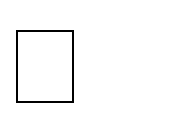 As part of your membership newsletters will be sent by email. Please let the Treasurer know if you need a printed copy. As part of your membership newsletters will be sent by email. Please let the Treasurer know if you need a printed copy. Membership Type   Membership Type                                                      Tick one                                                      Tick one   Single Membership   Single Membership   £20.00   Family Membership   Family Membership   £25.00   If a renewal please provide your membership number   If a renewal please provide your membership number   If a renewal please provide your membership number   